Получение услуги ПФР:Государственная услуга по выплате страховых пенсий, накопительной пенсии и пенсий по государственному пенсионному обеспечению.Инструкция по получению услуги на портале Госуслуг:«Зайдите на портал Госуслуг: gosuslugi.ru, нажмите в верхней строке на раздел «Пособия, Пенсия, Льготы» и выберите услугу «Выплата пенсии». Найдите и нажмите на услугу «Приём заявления о доставке пенсии». Нажмите кнопку «Начать».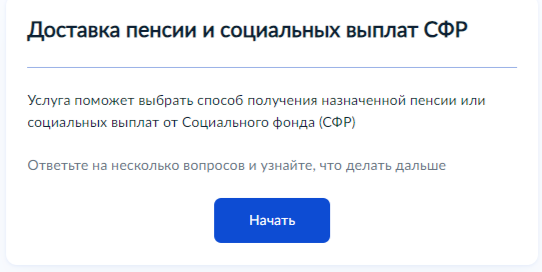 «Выберите верный вариант ответа. В электронном виде можно оформить услугу себе и ребенку до 18 лет. Для получения услуги по доверенности или недееспособному лицу необходимо обратиться в Социальный фонд».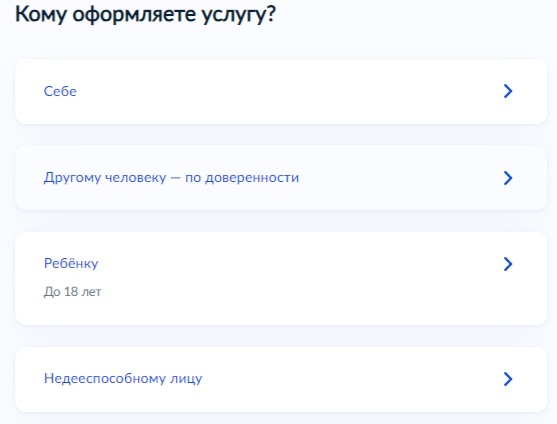  «Укажите желаемый способ получения выплат».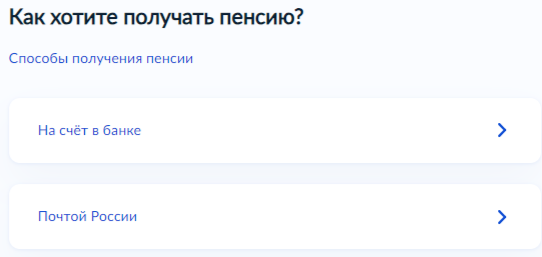 «Для подачи заявления вам потребуются паспорт, реквизиты банковского счёта (БИК или наименование банка, корр./счёт, номер банковского счёта на имя получателя). Нажмите «Перейти к заявлению»».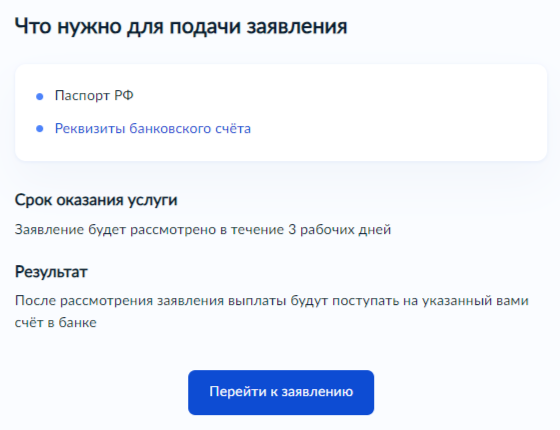 «Проверьте данные или введите (при необходимости) сведения о заявителе, документе, удостоверяющем личность, контактный номер телефона, адрес электронной почты, адрес фактического проживания».«Введите реквизиты для перечисления выплаты. Нажмите кнопку «Продолжить»».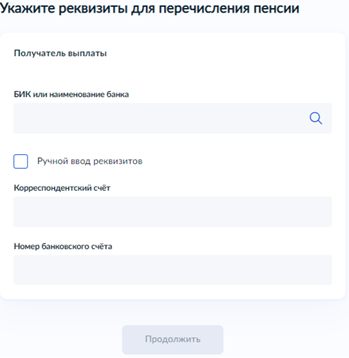 «Выберите клиентскую службу Социального фонда РФ по Пермскому краю для обращения».«Ознакомьтесь с правилами предоставления услуги и нажмите кнопку «Отправить заявление»».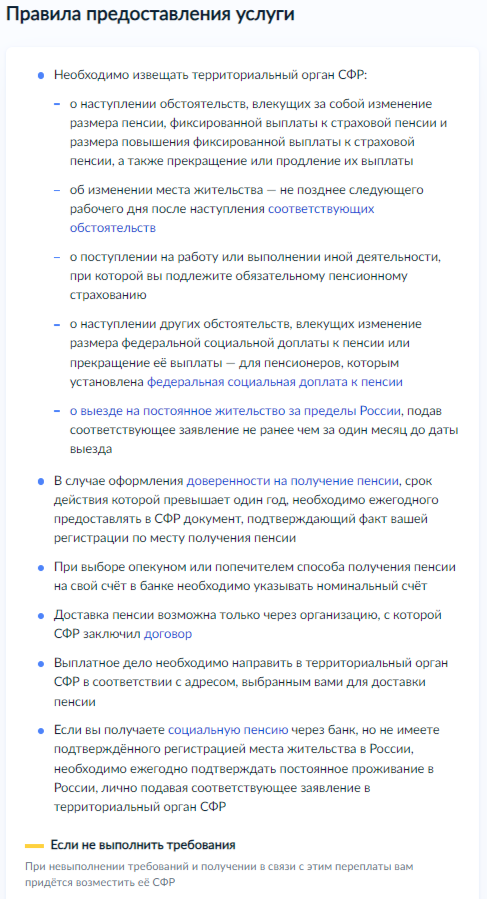 ! «После завершения процедуры подачи заявления, во избежание утечки персональных данных, необходимо удалить электронные образы документов и другие личные файлы с гостевого компьютера. Для удаления копий документов выделите их и нажмите одновременно комбинацию клавиш (Shift + Delete). В этом случае копии удаляются без попадания в корзину. Если документы удалены клавишей «Delete», необходимо также очистить содержимое корзины».Проверка статуса заявления.«Нажмите на главное меню и выберите «Заявления»»: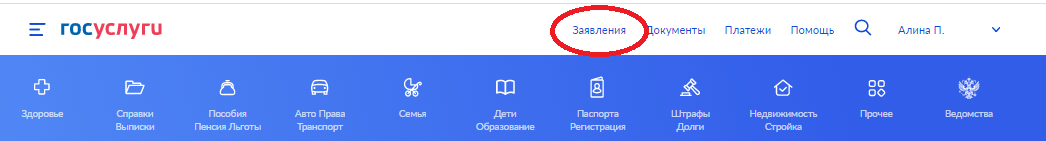 «Выберите из списка поданное заявление и нажмите на него».«Информация о ходе рассмотрения заявления будет отображаться во вкладке «История», для того чтобы перейти в историю, необходимо пролистать страницу до конца».